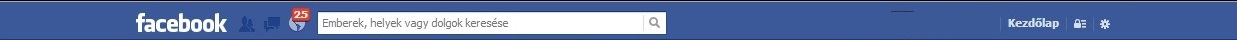 NévSauron (Kegyetlen Gorthaur, Annatar)Becenév (személyes):Tevildo, ThúIsmerősök (89 354) Követők (5 M)Ismerősök (89 354) Követők (5 M)Ismerősök (89 354) Követők (5 M)Ismerősök:Ismerősök:Ismerősök:Lakóhely:Barad-dûr, MordorAngmari Boszorkányúr (Fekete Kapitány)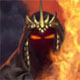 Khamul (Dol Guldur kinev. ig.)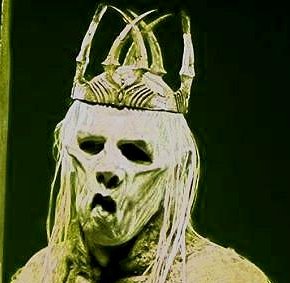 Gollam (Szméagol)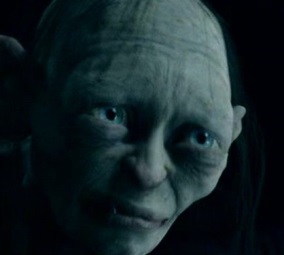 Korábbi lakóhelyDol Guldur, Númenor, Eregion, Minas Tirith, Angband, Utumno, Valinor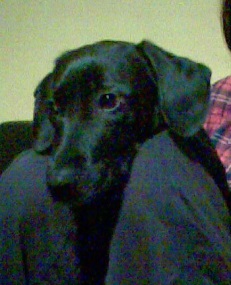 Smaug (a Sárkány)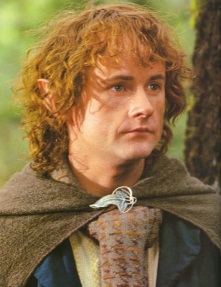 Tuk Peregrin (Pippin)Saruman (a Sokszínű)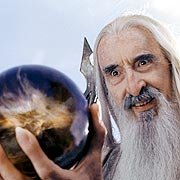 Munkahelyek:A Gyűrűk Ura, Sötét Úr III. 
(Mordor, Barad-dûr)Iskola:Ainulindale 
(felsőfokú intézmény)
Kovács, ékszerkészítő 
(Aule műhelye, szakképzettség)
Feketemágus, halottidéző (Utumno)
Katonai vezető 
(Utumno)
Állatszelidítő és tenyésztő (Angband, specializáció: farkasszabásúak)
Ékszerész, gyűrűműves 
(Eregion, felsőfok)Elérhetőség Minas Ithil palantírjaKorábbi munkahelyekFeketemágus, halottidéző 
(Dol Guldur, felsővezető)
Sötét Úr II. 
(Barad-dûr, Mordor)
Királyi főtanácsos, Melkor főpap (Númenor)
Sötét Úr, a Gyűrűk Ura I. 
(Mordor)Szaktanácsadó és ékszerész 
(szaktanácsadó, Eregion)
Feketemágus, állattenyésztő- és idomár 
(Minas Tirith, középvezető)
Parancsnok, Hadnagy 
(Angband, középvezető)
Hadnagy, kapitány 
(Utumno)
Kovácsinas 
(Aule műhelye)Képességek és készségek:DiplomáciaTárgyalási készségElőadókészségÉkszerkészítés (okleveles, független tanúk által megerősített)Meggyőzőkészség, vezetőkészségBeszélt nyelvek: Mind (jellemző: valarin, quenya, sindarin, nyugori, etc.)Erősségek: Dalpárbaj, közönség előtti előadásCsaládi állapot:EljegyezveGyengék:Fizikai próbatételek (kardpárbaj, állatokkal vívott küzdelem)Háziállat:Banyapók [macska] – nem megerősítettCsaládtagokMóriai balrog (fiútestvér)Melkor (nevelőapa)Melkor (nevelőapa)Ilúvatar (apa) – nem megerősítettÉletesemények: Háború indítása Gondor ellen ( 6 hónapja )Szövetség Sarumannal (1 éve)Beköltözés Barad-dûr - ba (68 éve)Költözés ( Dol Guldur)Csatlakozás a facebookhoz (75 éve)Valinorba költözés ( kb. 25450 éve)Születés (ismeretlen)